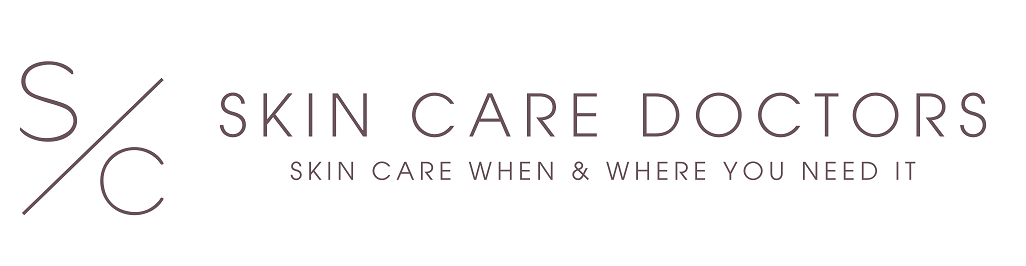 SHAVE BIOPSYWOUND CARE INSTRUCTIONSYou have undergone a shave biopsy today. A biopsy is the removal of a small sample of a growth. The sample is then sent to a pathologist, a doctor who examines the sample under a microscope and renders a diagnosis regarding the type of growth or disease present. Knowing the type of growth or disease helps us to determine the best possible way to treat you. You will need to take care of this biopsy site to prevent infection and aid in optimal healing. You can purchase any of these items needed for your wound care at any pharmacy.Leave the bandage on for 24 hours. Do not to get the bandage wet or dirty.After 24 hours, remove the bandage and clean the biopsy site twice daily using a mild soap and water.Thoroughly and gently pat dry the area and apply a small amount of Vaseline ointment directly on the biopsy site. Avoid Bacitracin, Neosporin or Neomycin.Cover the biopsy site with a clean bandage.Repeat daily for 5-7 days or until healed.Please CALL if you develop signs of infection such as:Thick, yellow, pus-like drainage that is associated with an odor.Fever over 101° FahrenheitRedness streaking from biopsy site that continues to increase over 24 hours.Pain and swelling at the biopsy site.**Some redness is part of the normal healing process. If you have any questions, don’t hesitate to call.